IntroductionAssignment ProblemThe assignment problem is a special type of transportation problem, where the objective is to minimize the cost or time of completing a number of jobs by a number of persons. In other words, when the problem involves the allocation of n different facilities to n different tasks, it is often termed as an assignment problem. The model's primary usefulness is for planning. The assignment problem also encompasses an important sub-class of so-called shortest- (or longest-) route models. The assignment model is useful in solving problems such as, assignment of machines to jobs, assignment of salesmen to sales territories, travelling salesman problem, etc.It may be noted that with n facilities and n jobs, there are n! possible assignments. One way of finding an optimal assignment is to write all the n! possible arrangements, evaluate their total cost, and select the assignment with minimum cost. But, due to heavy computational burden this method is not suitable. This chapter concentrates on an efficient method for solving assignment problems that was developed by a Hungarian mathematician D.Konig.Formulation of an assignment problemSuppose a company has n persons of different capacities available for performing each different job in the concern, and there are the same number of jobs of different types. One person can be given one and only one job. The objective of this assignment problem is to assign n persons to n jobs, so as to minimize the total assignment cost. The cost matrix for this problem is given below: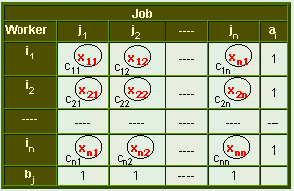 To formulate the assignment problem in mathematical programming terms, we define the activity variables asfor i = 1, 2, ..., n and j = 1, 2, ..., nIn the above table, cij is the cost of performing jth job by ith worker. The optimization model isMinimize c11x11 + c12x12 +	+ cnnxnnsubject toxi1 + xi2 +..........+ xin = 1	i = 1, 2,.	, nx1j + x2j +..........+ xnj = 1	j = 1, 2,.	, nxij = 0 or 1In  Sigma notationminimize cijxij subject to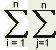 xij = 1 for i = 1, 2,	, n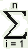 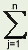 xij = 1 for j = 1, 2,	, nxij = 0 or 1 for all i and jin a more efficient way.Number of jobs is equal to the number of machines or persons.Each man or machine is assigned only one job.Each man or machine is independently capable of handling any job to be done.Assigning criteria is clearly specified (minimizing cost or maximizing profit).Hungarian MethodIt is an efficient method for solving assignment problems . This method is based on the following principle:If a constant is added to, or subtracted from, every element of a row and/or a column of the given cost matrix of an assignment problem, the resulting assignment problem has the same optimal solution as the original problem.AlgorithmThe objective of this section is to examine a computational method - an algorithm - for deriving solutions to the assignment problems. The following steps summarize the approach:Steps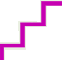 Identify the minimum element in each row and subtract it from every element of that row.Identify the minimum element in each column and subtract it from every element of that column.Make the assignments for the reduced matrix obtained from steps 1 and 2 in the following way:For each row or column with a single zero value cell that has not be assigned or eliminated, box that zero value as an assigned cell.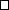 For every zero that becomes assigned, cross out (X) all other zeros in the same row and the same column.If for a row and a column, there are two or more zeros and one cannot be chosen by inspection, then you are at liberty to choose the cell arbitrarily for assignment.The above process may be continued until every zero cell is either assigned or crossed (X).An optimal assignment is found, if the number of assigned cells equals the number of rows (and columns). In case you have chosen a zero cell arbitrarily, there may be alternate optimal solutions. If no optimal solution is found, go to step 5.Draw the minimum number of vertical and horizontal lines necessary to cover all the zeros in the reduced matrix obtained from step 3 by adopting the following procedure:Mark all the rows that do not have assignments.Mark all the columns (not already marked) which have zeros in the marked rows.Mark all the rows (not already marked) that have assignments in marked columns.Repeat steps 5 (i) to (iii) until no more rows or columns can be marked.Draw straight lines through all unmarked rows and marked columns.Select the smallest element from all the uncovered elements. Subtract this smallest element from all the uncovered elements and add it to the elements, which lie at the intersection of two lines. Thus, we obtain another reduced matrix for fresh assignment.Go to step 3 and repeat the procedure until you arrive at an optimal assignment.Example 1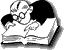 The Funny Toys Company has four men available for work on four separate jobs. Only one man can work on any one job. The cost of assigning each man to each job is given in the following table. The objective is to assign men to jobs in such a way that the total cost of assignment is minimum.Solution.Step 1Identify the minimum element in each row and subtract it from every element of that row. The result is shown in the following table.TableStep 2Identify the minimum element in each column and subtract it from every element of that column.TableStep 3Make the assignments for the reduced matrix obtained from steps 1 and 2 in the following way:For each row or column with a single zero value cell that has not be assigned or eliminated, box that zero value as an assigned cell.For every zero that becomes assigned, cross out (X) all other zeros in the same row and the same column.If for a row and a column, there are two or more zeros and one cannot be chosen by inspection, choose the cell arbitrarily for assignment.The above process may be continued until every zero cell is either assigned or crossed (X).Step 4An optimal assignment is found, if the number of assigned cells equals the number of rows (and columns). In case you have chosen a zero cell arbitrarily, there may be alternate optimal solutions. If no optimal solution is found, go to step 5.TableStep 5Draw the minimum number of vertical and horizontal lines necessary to cover all the zeros in the reduced matrix obtained from step 3 by adopting the following procedure:Mark all the rows that do not have assignments.Mark all the columns (not already marked) which have zeros in the marked rows.Mark all the rows (not already marked) that have assignments in marked columns.Repeat steps 5 (ii) and (iii) until no more rows or columns can be marked.Draw straight lines through all unmarked rows and marked columns.Table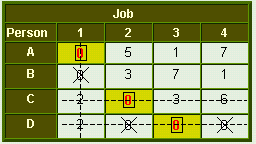 Step 6Select the smallest element (i.e., 1) from all the uncovered elements. Subtract this smallest element from all the uncovered elements and add it to the elements, which lie at the intersection of two lines. Thus, we obtain another reduced matrix for fresh assignment.TableNow again make the assignments for the reduced matrix.Final TableSince the number of assignments is equal to the number of rows (& columns), this is the optimal solution.The total cost of assignment = A1 + B4 + C2 + D3 Substituting values from original table:20 + 17 + 17 + 24 = Rs. 78.Example 2The Winner Publishing Company employs typists on hourly basis. There are five typists for service and their charges and speeds are different. According to an earlier understanding only one job is given to one typist and the typist is paid for full hour even if he works for a fraction of an hour. Find the least cost allocation for the following data:Solution.The following matrix gives the cost incurred if the ith typist (i = A, B, C, D & E) executes the jth job (j = P, Q, R, S & T):Identify the minimum element in each row and subtract it from every element of that row.TableIdentify the minimum element in each column and subtract it from every element of that column.TableMake the assignments for the reduced matrixTableThe number of assigned cells is not equal to the number of rows (and columns). Therefore, we draw the minimum number of vertical and horizontal lines necessary to cover all the zeros in the reduced matrixTable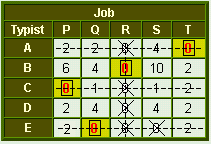 Repeating the usual process as explained in the previous example, we get the following matrix:TableThe number of assigned cells is not equal to the number of rows (and columns). Therefore, we draw the minimum number of vertical and horizontal lines necessary to cover all the zeros in the reduced matrixTable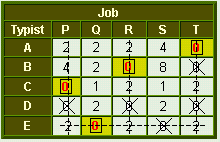 Final TableSince the number of assignments is equal to the number of rows (& columns), this is the optimal solution.Substituting the values from original table: 75 + 66 + 114 + 80 + 64 = Rs. 399.Some Special Cases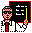 Unbalanced Assignment ProblemMaximization ProblemMultiple Optimal SolutionsUnbalanced Assignment ProblemIn the previous section, the number of persons and the number of jobs were assumed to be the same. In this section, we remove this assumption and consider a situation where the number of persons is not equal to the number of jobs. In all such cases, fictitious rows and/or columns are added in the matrix to make it a square matrix. Then, we apply the usual Hungarian Method to this resulting balanced assignment problem. We provide the following example to illustrate the solution of an unbalanced assignment problem.ExampleSolutionSince the number of persons is less than the number of jobs, we introduce a dummy person (D) with zero values. The revised assignment problem is given below:TableNow use the Hungarian method to obtain the optimal solution yourself. Ans. = 20 + 17 + 17 + 0 = 54.Maximization In An Assignment ProblemThere are problems where certain facilities have to be assigned to a number of jobs, so as to maximize the overall performance of the assignment. The Hungarian Method can also solve such problems, as it is easy to obtain an equivalent minimization problem by converting every number in the matrix to an opportunity loss. The conversion is accomplished by subtracting all the elements of the given matrix from the highest element. It turns out that minimizing opportunity loss produces the same assignment solution as the original maximization problem.ExampleAt the head office of www.universalteacher.com there are five registration counters. Five persons are available for service.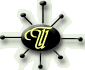 How should the counters be assigned to persons so as to maximize the profit?Solution.Here, the highest value is 62. So we subtract each value from 62. The conversion is shown in the following table.TableNow the above problem can be easily solved by Hungarian method. After applying steps 1 to 3 of the Hungarian method, we get the following matrix.TableDraw the minimum number of vertical and horizontal lines necessary to cover all the zeros in the reduced matrix.Table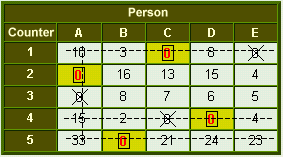 Select the smallest element from all the uncovered elements, i.e., 4. Subtract this element from all the uncovered elements and add it to the elements, which lie at the intersection of two lines. Thus, we obtain another reduced matrix for fresh assignment. Repeating step 3, we obtain a solution which is shown in the following table.TableThe total cost of assignment = 1C + 2E + 3A + 4D + 5B Substituting values from original table:40 + 36 + 40 + 36 + 62 = 214.Multiple Optimal SolutionsSometimes, it is possible to cross out all the zeros in the reduced matrix in two or more ways. If you can choose a zero cell arbitrarily, then there will be multiple optimum solutions with the same total pay-off for assignments made. In such a case, the management may select that set of optimal assignments, which is more suited to their requirement.ExampleThe Spicy Spoon restaurant has four payment counters. There are four persons available for service. The cost of assigning each person to each counter is given in the following table.Assign one person to one counter to minimize the total cost.Solution.After applying steps 1 to 3 of the Hungarian Method, we obtain the following matrix.TableNow by applying the usual procedure, we get the following matrix.TableThe resulting matrix suggest the alternative optimal solutions as shown in the following tables.Table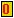 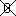 The persons B & C may be assigned either to job 2 or 3. The two alternative assignments are:An Application - Airline Crew AssignmentThe Hungarian method discussed in the previous sections can also be utilized to plan the assignment of crew members at different locations by a transport company. To further enhance your understanding about assignment models, we provide the following examples.ExampleBest-ride airlines that operates seven days a week has the following time-table.Crews must have a minimum layover of 5 hours between flights. Obtain the pairing of flights that minimizes layover time away from home. For any given pairing, the crew will be based at the city that results in the smaller layover. For each pair also mention the city where crew should be based.SolutionTo determine optimal assignments, first we calculate layover times from the above time table.Calculating values for table 1 (layover time)First RowFirst cellArrival time (Mumbai) = 8.00 AM & Departure time (Mumbai) = 8.00 AM Difference between arrival and departure = 24 hours (layover time)Second cellArrival time (Mumbai) = 8.00 AM & Departure time (Mumbai) = 9.00 AM Difference between arrival and departure = 25 hours (layover time)Third cellArrival time (Mumbai) = 8.00 AM & Departure time (Mumbai) = 12.00 Noon Difference between arrival and departure = 28 hours (layover time)Fourth cellArrival time (Mumbai) = 8.00 AM & Departure time (Mumbai) = 5.00 PM Difference between arrival and departure = 9 hours (layover time)Similarly, values for other rows can be calculated.Table 1Calculating values for table 2 (layover time)First ColumnFirst cellArrival time (Delhi) = 9.00 AM & Departure time (Delhi) = 7.00 AM Difference = 22 hoursSecond cellArrival time (Delhi) = 9.00 AM & Departure time (Delhi) = 8.00 AM Difference = 23 hoursThird cellArrival time (Delhi) = 9.00 AM & Departure time (Delhi) = 1.00 PM Difference = 28 hoursFourth cellArrival time (Delhi) = 9.00 AM & Departure time (Delhi) = 6.00 PM Difference = 9 hoursSimilarly, values for other columns can be calculated.Table 2The composite layover time matrix (table 3) is obtained by selecting the smaller element from the two corresponding elements of table 1 & 2. The layover time marked with ( * ) represents that the crew is based at Mumbai, otherwise based at Delhi. For example, corresponding to flight no.1 and 101 in table 1 & 2, we select the minimum between (24, 22), i.e., 22 for Mumbai.Therefore, this element is marked with ( * ). In this way, table 3 is completed and shown below.Table 3Now the above problem can be easily solved by Hungarian method. The following matrix shows the assignments.Table 4Draw the minimum number of vertical and horizontal lines necessary to cover all the zeros in the reduced matrix.Table 5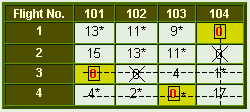 Select the smallest element from all the uncovered elements, i.e., 9. Subtract this element from all the uncovered elements and add it to the elements, which lie at the intersection of two lines. Repeating step 3 of the Hungarian algorithm, we obtain a solution which is shown in the following table.Table 6   Oh God! It's so lengthy and boring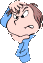 Repeating the same procedure, we get the following matrix.Table 7The optimal solution is 21 + 8 + 18 + 5 = 52 hours.Crew AssignmentExampleUniversal bus service operates seven days in a week. A trip from Delhi to Rajpura takes six hours by bus. A typical time table of the bus service in both directions is given below:The cost of providing this service by the transport company depends upon the time spent by the bus crew (driver and conductor) away from their places in addition to service times. There are five crews. There is a constraint that every crew should be provided with more than 4 hours of rest before the return trip and should not wait for more than 24 hours for the return trip. The company has residential facilities for the crew of Delhi as well as of Rajpura. Find which line of service be connected with which other line so as to reduce the waiting time to the minimum.Solution.If bus no. A is combined with bus no. 1, the crew after arriving at Rajpura at 12 noon starts at5.30 next morning. Thus, the waiting time is 17.30 hours as shown in table 1. Some of the assignments are infeasible, e.g., bus no. 3 leaves Rajpura at 15.00 hours. Thus, the crew of bus no. A after reaching Rajpura at 12 noon are unable to take the minimum required rest of four hours, if they are asked to leave by bus no. 3. Hence, A3 is an infeasible assignment. Thus, its cost is M, a large positive number.Table 1Similarly, if the crew are assumed to stay at Rajpura, then the waiting times of the crew in hours at Delhi are given in table 2.Table 2The composite layover time matrix (table 3) is obtained by selecting the smaller element from the two corresponding elements of table 1 & 2. The layover time marked with ( * ) represents that the crew is based at Delhi, otherwise based at Rajpura.Table 3Table 4To simplify the problem, we multiply every element of the matrix with 2. Thus, the resulting matrix is:Now solve the above problem by the Hungarian method.The optimal solution is 4.30 + 9.30 + 9 + 5 + 5.30 = 33.30 hoursTravelling Salesman ProblemThis humorously named problem refers to the following situation:A travelling salesman, named Rover plans to visit each of n cities. He wishes to visit each city once and only once, arriving back to city from where he started. The distance between City i and City j is cij. What is the shortest tour Rover can take?If there are n cities, there are (n - 1)! possible ways for his tour. For example, if the number of cities to be visited is 5, then there are 4! different combinations. Such type of problems can be solved by the assignment method.Let cij be the distance (or cost or time) between City i to City j andThe following example will help you in understanding the travelling salesman problem.ExampleA travelling salesman, named Rolling Stone plans to visit five cities 1, 2, 3, 4 & 5. The travel time (in hours) between these cities is shown below:How should Mr. Rolling Stone schedule his touring plan in order to minimize the total traveltime, if he visits each city once a week?SolutionAfter applying steps 1 to 3 of the Hungarian method, we get the following assignments.TableDraw the minimum number of vertical and horizontal lines necessary to cover all the zeros in the reduced matrix.Table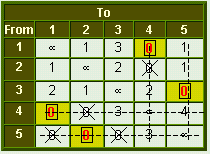 Select the smallest element from all the uncovered elements. Subtract this smallest element from all the uncovered elements and add it to the elements, which lie at the intersection of two lines. Thus, we obtain another reduced matrix for fresh assignment. Repeating step 3 on the reduced matrix, we get the following assignments.TableThe above solution suggests that the salesman should go from city 1 to city 4, city 4 to city 2, and then city 2 to 1 (original starting point). The above solution is not a solution to the travelling salesman problem as he visits city 1 twice.The next best solution can be obtained by bringing the minimum non-zero element, i.e., 1 into the solution. Please note that the value 1 occurs at four places. We will consider all the cases separately until the acceptable solution is obtained. To make the assignment in the cell (2, 3), delete the row & the column containing this cell so that no other assignment can be made in the second row and third column.Now, make the assignments in the usual manner as shown in the following table.Table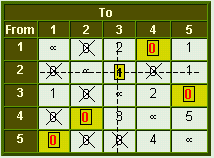 He starts from city 1 and goes to city 4; from city 4 to city 2; from city 2 to city 3; from city 3 to city 5; from city 5 to city 1.Substituting values from original table: 4 + 7 + 6+ 4 + 5 = 26 hours.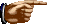 The structure of an assignment problem is identical tothat of a transportation problem.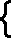 1 if job j is performed by worker ixij =0 otherwiseAn assignment problem can be solved by transportation methods, but due to high degreeof degeneracy the usual computational techniques of a transportation problem become very inefficient. Therefore, a special method is available for solving such type of problemsYou can also draw the minimum number of lines byinspection.For the time being we assume that number of jobs is equal to numberof machines or persons. Later in the chapter, we will remove this restrictive assumption and consider a special case where no. of facilitiesand tasks are not equal.JobJobJobJobJobPerson1234A20252228B15182317C19172124D25232424JobJobJobJobJobPerson1234A0528B0382C2047D2011JobJobJobJobJobPerson1234A0517B0371C2036D2000JobJobJobJobJobPerson1234A517B371C236D2You can also draw the minimum numberof lines by inspection.JobJobJobJobJobPerson1234A0406B0260C3036D3000JobJobJobJobJobPerson1234A46B26C336D3JobJobJobJobJobJobTypistPQRSTA85756512575B90786613278C75665711469D80726012072E76645611268JobJobJobJobJobJobTypistPQRSTA201006010B241206612C18905712D201206012E20805612JobJobJobJobJobJobTypistPQRSTA22040B640102C01012D24042E20002JobJobJobJobJobJobTypistPQRSTA224B64102C112D2442E22JobJobJobJobJobJobTypistPQRSTA2224B428C1212D22E222JobJobJobJobJobJobTypistPQRSTA2123B417C22D11E333JobJobJobJobJobPerson1234A20252228B15182317C19172124JobJobJobJobJobPerson1234A20252228B15182317C19172124D (dummy)0000PersonPersonPersonPersonPersonPersonCounterABCDE1303740284024024272136340323330354253840363652962413439PersonPersonPersonPersonPersonPersonCounterABCDE132252234222223835412632230293227437242226265330212823PersonPersonPersonPersonPersonPersonCounterABCDE11038216131543876541524533212423PersonPersonPersonPersonPersonPersonCounterABCDE114382129113432141924537212423JobJobJobJobJobPerson1234A181522B13182328C13182328D19232731JobJobJobJobJobPerson1234A369B123C123DJobJobJobJobJobPerson1234A258B12C12D1A1 + B2 + C3 + D41 + 18 + 23 + 31 = 73A1 + B3 + C2+ D41 + 23 + 18 + 31 = 73Crew based at DelhiCrew based at DelhiCrew based at DelhiCrew based at DelhiCrew based at DelhiFlight No.1011021031041242528922324278318192227413141722Crew based at MumbaiCrew based at MumbaiCrew based at MumbaiCrew based at MumbaiCrew based at MumbaiFlight No.101102103104122211813223221914328272419498524Flight No.101102103104122*21*18*922322*19*8318192219*49*8*5*22Flight No.101102103104113*11*9*21513*11*341*44*2**17Flight No.10110210310414*2**264*2*3410*44*2**26Flight No.10110210310412***242*2*3612*42***26Crew based at DelhiCrew based at DelhiCrew based at DelhiCrew based at DelhiCrew based at DelhiCrew based at DelhiBus no.12345A17.3021M6.3012B1619.30M510.30C1215.3021.30M6.30D4.3081417.3023E23M8.301217.30Crew based at RajpuraCrew based at RajpuraCrew based at RajpuraCrew based at RajpuraCrew based at RajpuraCrew based at RajpuraBus no.12345A18.301595.3024B2016.3010.307MC2420.3014.30115.30D7.30M2218.3013E139.30M2418.30Bus no.12345A17.30*1595.3012*B16*16.3010.305*10.30*C12*15.30*14.30115.30D4.30*8*14*17.30*13E139.308.30*12*17.30*Bus no.12345A35*30181124*B32*332110*21*C24*31*292211D9*16*28*35*26E261917*24*35*xij =1 if a tour includes travelling from city i to city j (for i  j)xij =0 otherwiseToToToToToToFrom123451584525745387864448855568ToToToToToToFrom1234511312121321243453ToToToToToToFrom1234512121131243554